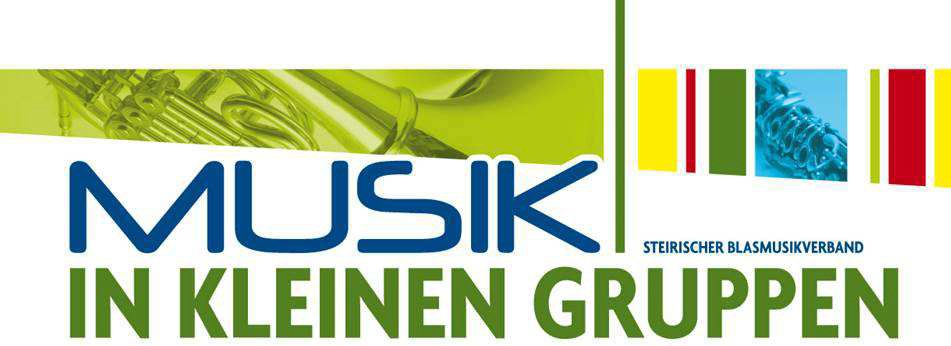 Termine der Bezirkswettbewerbe laut Ausschreibungen der BezirkeLandeswettbewerb am 18. und 19. Juni 2022 in St. Ulrich im GreithBundeswettbewerb am 22. und 23. Oktober 2022 in Wels/OberösterreichAusschreibungDie Österreichische Blasmusikjugend schreibt den Bundeswettbewerb Musik in kleinen Gruppen 2022 wie folgt aus. Die Regelungen gelten sinngemäß auch für die Bezirks- und Landeswettbewerbe im Vorfeld.BesetzungZugelassen sind instrumentale Bläser- und Schlagwerkbesetzungen in nachstehend angeführten Kategorien vom Duo bis zum OktettKategorie Holzbläserensembles (ausschließlich Holzblasinstrumente) Kategorie Blechbläserensembles (ausschließlich Blechblasinstrumente) Kategorie Schlagwerkensembles (ausschließlich Schlagwerkinstrumente) Kategorie gemischte Ensembles (Holz-, Blechblas-, Schlagwerkinstrumente) Chorische Besetzungen und das Dirigieren der Ensembles sind nicht zulässig. Zugelassen sind ausschließlich Blas- und Schlagwerkinstrumente. Begleitinstrumente wie Klavier, Harfe etc. sind nicht möglich.StufeneinteilungFür die Berechnung des Altersdurchschnittes wird das Jahr des Bundeswettbewerbes (2022) herangezogen.* nur bei Bezirks- und LandeswettbewerbSpieldauer und Literatur Bei der angegebenen Dauer handelt es sich um die reine Spielzeit, Originalliteratur ist zu bevorzugen. Bei Nichteinhaltung der Ausschreibungskriterien (z.B. Unter- oder Überschreitung der reinen Spielzeit sowie Nichteinhaltung der vorgegebenen Literaturanforderungen) kann es zu einem Punkteabzug kommen (max. 4 Punkte vom Gesamtergebnis). Über einen allfälligen Punkteabzug und über die Höhe des Punkteabzugs entscheidet die Jury.Holzbläser-, Blechbläser- und gemischte Ensembles* nur bei Bezirks- und LandeswettbewerbSchlagwerkensembles* nur bei Bezirks- und Landeswettbewerb 	Die Schlagwerkensembles treten erst beim Landeswettbewerb an.
Es findet KEIN Bezirkswettbewerb statt! Anmeldung Die Anmeldung erfolgt über das Anmeldesystem für Veranstaltungen.
www.blasmusik-verband.at/bmvonline→ Link zu ÖBV → Anmeldungen. Die Partituren in dreifacher Ausführung müssen spätestens 4 Wochen vor dem Wettbewerb beim jeweiligen Bezirksjugendreferenten eingelangt sein.Jedes Ensemble, das einen ersten Preis erreicht, ist berechtigt, am Landeswettbewerb teilzunehmen. Ensembles des „prima la musica“-Wettbewerbes 2022 mit einem „1. Preis mit Berechtigung“ sind automatisch für den Landeswettbewerb qualifiziert.Kontakt: Mag. Nadja Sabathi, Landesjugendreferent-Stv. (nadja.sabathi@gmail.com)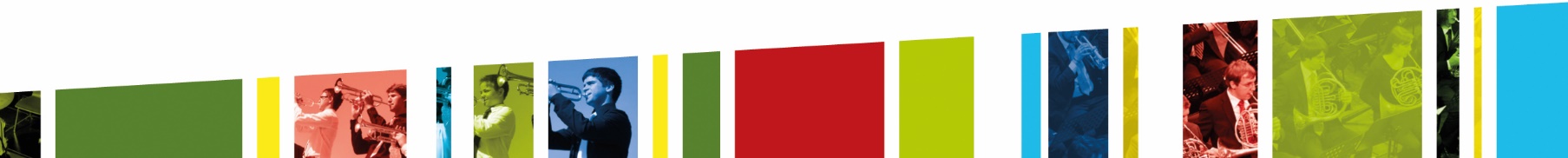 Altersdurchschnitt:Stufe:Ensembles mit Mitgliedern aus einem oder mehreren
Musikvereinenbis 11 JahreJunior*Ensembles mit Mitgliedern aus einem oder mehreren
Musikvereinenbis 13 Jahre AEnsembles mit Mitgliedern aus einem oder mehreren
Musikvereinenbis 16 Jahre BEnsembles mit Mitgliedern aus einem oder mehreren
Musikvereinenbis 19 Jahre CEnsembles mit Mitgliedern aus einem oder mehreren
Musikvereinenab 19.1 JahreDEnsembles mit Mitgliedern aus einem oder mehreren
MusikvereinenUnabhängig vom AltersdurchschnittSSondergruppe:Ensembles, bei denen die Hälfte oder mehr der Mitglieder Studenten oder Absolventen einer Musikuniversität oder eines Konservatoriums sind.StufeSpieldauerLiteratur (Mindestanforderungen)Junior*/A4 - 6 Min.zwei Sätze bzw. Werke unterschiedlichen Charakters B8 - 10 Min.zwei Sätze bzw. Werke unterschiedlichen Charakters C12 - 14 Min.drei Sätze bzw. Werke unterschiedlichen CharaktersD14 - 16 Min.drei Sätze bzw. Werke unterschiedlichen CharaktersS14 - 16 Min.drei Sätze bzw. Werke unterschiedlichen CharaktersStufeSpieldauerLiteratur (Mindestanforderungen)Junior*/A4 - 6 Min.zwei Sätze bzw. Werke unterschiedlichen Charakters B8 - 10 Min.zwei Sätze bzw. Werke unterschiedlichen Charakters mit verschiedenen SchlagwerkinstrumentenzusammensetzungenC12 - 14 Min.drei Sätze bzw. Werke unterschiedlichen Charakters mit verschiedenen Schlagwerkinstrumentenzusammensetzungen (Stabspiele sind Pflicht)D14 - 16 Min.drei Sätze bzw. Werke unterschiedlichen Charakters mit verschiedenen Schlagwerkinstrumentenzusammensetzungen (Stabspiele sind Pflicht)S14 - 16 Min.drei Sätze bzw. Werke unterschiedlichen Charakters mit verschiedenen Schlagwerkinstrumentenzusammensetzungen (Stabspiele sind Pflicht)